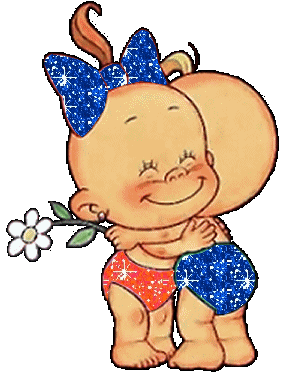 	 Вашему ребенку уже 3 – 4 года. Хочется с ним пообщаться, поговорить, рассказать на ночь                                сказку. Но…он не говорит. Что делать?  Как узнать, что ребенок тебя хотя бы понимает? Для этого существует много приемов, окоторых мы хотим вам рассказать.  НЕОБХОДИМО:Формировать у детей невербальные формы общения:         - умение фиксировать взгляд на лице партнера, смотреть в глаза партнеру по            общению,        - формировать умение пользоваться рукой как средством коммуникации,         выполняя согласованные, направленные на другого человека движения рукой,         телом и глазами.Побуждать детей к речевому высказыванию по результатм действий с игрушками («Лял топ – топ», «Машина би – би», «Паровозик ту – ту», «Дудочка ду – ду»).Давать детям возможность тактильно почувствовать голосовые реакции взрослых (рука ребенка лежит на гортани взрос лого, который произносит звукоподражания или поет песенку, можно класть руку ребенка на губы взрослого.Учить детей воспроизводить звукоподражания (ту-ту, би-би, му-му и пр.)Учить детей выполнять простейшие инструкции («Где ляля?», «Где зайка?», «Принеси машину», «Возьми мяч», «Покажи «ладушки».Учить детей выполнять совместные действия по речевой инструкции (сначала со взрослым, затем со сверстником: «Поймай шарик», «Лови мяч», «Кати мяч», «Брось мяч в корзину».Учить детей отвечать на вопросы: Как тебя зовут? Кто это? Что это?Продолжать учить детей понимать и выполнять простые
инструкции («Принеси и назови», «Я скажу, а ты сделал?».Учить понимать слова дай, на, возьми, иди, сядь, сиди Учить составлять фразу из двух слов по действиям с игрушками («Мишка топает», «Ляля идет», «Машина едет», «Зайка прыгает») Учить детей строить фразы со словами дай, на, иди.Учить детей понимать действия, изображенные на картинке (девочка умывается, мальчик бежит, тетя кушает.Подводить детей к пониманию несложного текста, при чтении комментировать действия персонажей игрушками.Разучивать потешку «Киска» А. Барто, разыгрывать ее содержание, используя игрушки и «живые» картинки Знакомить детей с произведениями русского фольклора Знакомить детей со сказкой «Колобок», обыгрывать ее эпизоды с помощью игрушек.Учить детей отвечать на вопросы: Как зовут маму? Как зовут папу; тетю?Учить детей понимать рассказ, созданный по результатам
реальных событий из жизни детей в группах.Учить детей отвечать на вопросы, связанные с жизнью и практическим опытом детей («Что ты делал?», «Во что играли?», «Что ты пил?», «Куда идем?»)Учить детей понимать действия, изображенные на картинке («Кто что делает? Девочка пьет, мальчик идет, зайчик прыгает и т. д.»)Учить детей инсценировать небольшие рассказы и стихи с использованием игрушек Знакомить детей со сказками «Курочка Ряба», «Репка», закрепляя знакомые звукоподражания и лепетные слова в пассивной и активной речи.Учить детей составлять фразы по картинкам из двух слов («Машина едет», «Самолет летит», «Собачка бежит», «Мальчик кушает», «Дядя рисует», «Кошка спит» и т. д.Учить детей слушать адаптированные тексты и рассматривать иллюстрации к ним (С. Маршак. «Сказка о глупом мышонке»; Л. Толстой. «Рассказы для детей»Желаем  вам  успехов  в  воспитании  и  развитии  вашего  ребенка!